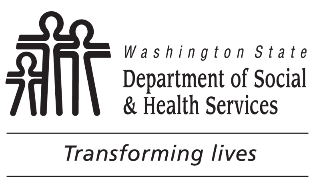 Stop WorkStop WorkDSHS MAILING ADDRESSDSHS PO BOX 11699 TACOMA, WA 98411-9905DSHS MAILING ADDRESSDSHS PO BOX 11699 TACOMA, WA 98411-9905DSHS MAILING ADDRESSDSHS PO BOX 11699 TACOMA, WA 98411-9905Stop WorkStop WorkDSHS PHONE NUMBERDSHS PHONE NUMBERDSHS FAX NUMBER888-338-7410Stop WorkStop WorkCASE / CLIENT ID NUMBERCASE / CLIENT ID NUMBERDATESection 1:  Client, fill out this section before taking it to your job that ended.Section 1:  Client, fill out this section before taking it to your job that ended.Section 1:  Client, fill out this section before taking it to your job that ended.Section 1:  Client, fill out this section before taking it to your job that ended.Section 1:  Client, fill out this section before taking it to your job that ended.Section 1:  Client, fill out this section before taking it to your job that ended.By signing here, I give my permission to my employer to complete this form for the Department of Social and Health Services.By signing here, I give my permission to my employer to complete this form for the Department of Social and Health Services.By signing here, I give my permission to my employer to complete this form for the Department of Social and Health Services.By signing here, I give my permission to my employer to complete this form for the Department of Social and Health Services.By signing here, I give my permission to my employer to complete this form for the Department of Social and Health Services.By signing here, I give my permission to my employer to complete this form for the Department of Social and Health Services.CLIENT’S SIGNATURECLIENT’S SIGNATUREDATECLIENT:  PLEASE PRINT YOUR NAME HERECLIENT:  PLEASE PRINT YOUR NAME HERECLIENT:  PLEASE PRINT YOUR NAME HERENAME OF COMPANY / EX-EMPLOYERNAME OF COMPANY / EX-EMPLOYERNAME OF COMPANY / EX-EMPLOYERNAME OF COMPANY / EX-EMPLOYERNAME OF COMPANY / EX-EMPLOYERNAME OF COMPANY / EX-EMPLOYERCOMPANY / EX-EMPLOYER STREET ADDRESS	CITY	STATE	ZIP CODECOMPANY / EX-EMPLOYER STREET ADDRESS	CITY	STATE	ZIP CODECOMPANY / EX-EMPLOYER STREET ADDRESS	CITY	STATE	ZIP CODECOMPANY / EX-EMPLOYER STREET ADDRESS	CITY	STATE	ZIP CODECOMPANY / EX-EMPLOYER STREET ADDRESS	CITY	STATE	ZIP CODECOMPANY / EX-EMPLOYER STREET ADDRESS	CITY	STATE	ZIP CODESection 2:  The person in the company who knows the employment and pay information fills out this section.Section 2:  The person in the company who knows the employment and pay information fills out this section.Section 2:  The person in the company who knows the employment and pay information fills out this section.Section 2:  The person in the company who knows the employment and pay information fills out this section.Section 2:  The person in the company who knows the employment and pay information fills out this section.Section 2:  The person in the company who knows the employment and pay information fills out this section.1.	What was the last date that the employee worked?       	2.	Amount of final paycheck (before taxes):  $      	Date received:      	List the amounts (before taxes) and dates received for other paychecks received in the same month as the final paycheck:AMOUNT RECEIVED (BEFORE TAXES)	DATE RECEIVED$     		     	$     		     	$     		     	$     		     	3.	Why did this job end?  Lack of work	  Job was temporary/seasonal	  Laid off  On leave (such as leave of absence or parental leave).  Is it:    Paid      UnpaidIf paid, how much is the employee paid:  $     	When is the employee expected to return?      	  Other:      	4.	Will the employee receive any severance pay?    yes       NoIF YES:  When will it be received?      	How much will it be?  $     	5.	Can the employee cash out vacation/sick pay?    yes       NoIF YES:  When will it be received?      	How much will it be?  $     	6.	Can the employee withdraw retirement/pension/401K funds?    yes       NoIF YES:  When will it be received?      	How much will it be?  $     	Please provide the following in case we need to contact you:1.	What was the last date that the employee worked?       	2.	Amount of final paycheck (before taxes):  $      	Date received:      	List the amounts (before taxes) and dates received for other paychecks received in the same month as the final paycheck:AMOUNT RECEIVED (BEFORE TAXES)	DATE RECEIVED$     		     	$     		     	$     		     	$     		     	3.	Why did this job end?  Lack of work	  Job was temporary/seasonal	  Laid off  On leave (such as leave of absence or parental leave).  Is it:    Paid      UnpaidIf paid, how much is the employee paid:  $     	When is the employee expected to return?      	  Other:      	4.	Will the employee receive any severance pay?    yes       NoIF YES:  When will it be received?      	How much will it be?  $     	5.	Can the employee cash out vacation/sick pay?    yes       NoIF YES:  When will it be received?      	How much will it be?  $     	6.	Can the employee withdraw retirement/pension/401K funds?    yes       NoIF YES:  When will it be received?      	How much will it be?  $     	Please provide the following in case we need to contact you:1.	What was the last date that the employee worked?       	2.	Amount of final paycheck (before taxes):  $      	Date received:      	List the amounts (before taxes) and dates received for other paychecks received in the same month as the final paycheck:AMOUNT RECEIVED (BEFORE TAXES)	DATE RECEIVED$     		     	$     		     	$     		     	$     		     	3.	Why did this job end?  Lack of work	  Job was temporary/seasonal	  Laid off  On leave (such as leave of absence or parental leave).  Is it:    Paid      UnpaidIf paid, how much is the employee paid:  $     	When is the employee expected to return?      	  Other:      	4.	Will the employee receive any severance pay?    yes       NoIF YES:  When will it be received?      	How much will it be?  $     	5.	Can the employee cash out vacation/sick pay?    yes       NoIF YES:  When will it be received?      	How much will it be?  $     	6.	Can the employee withdraw retirement/pension/401K funds?    yes       NoIF YES:  When will it be received?      	How much will it be?  $     	Please provide the following in case we need to contact you:1.	What was the last date that the employee worked?       	2.	Amount of final paycheck (before taxes):  $      	Date received:      	List the amounts (before taxes) and dates received for other paychecks received in the same month as the final paycheck:AMOUNT RECEIVED (BEFORE TAXES)	DATE RECEIVED$     		     	$     		     	$     		     	$     		     	3.	Why did this job end?  Lack of work	  Job was temporary/seasonal	  Laid off  On leave (such as leave of absence or parental leave).  Is it:    Paid      UnpaidIf paid, how much is the employee paid:  $     	When is the employee expected to return?      	  Other:      	4.	Will the employee receive any severance pay?    yes       NoIF YES:  When will it be received?      	How much will it be?  $     	5.	Can the employee cash out vacation/sick pay?    yes       NoIF YES:  When will it be received?      	How much will it be?  $     	6.	Can the employee withdraw retirement/pension/401K funds?    yes       NoIF YES:  When will it be received?      	How much will it be?  $     	Please provide the following in case we need to contact you:1.	What was the last date that the employee worked?       	2.	Amount of final paycheck (before taxes):  $      	Date received:      	List the amounts (before taxes) and dates received for other paychecks received in the same month as the final paycheck:AMOUNT RECEIVED (BEFORE TAXES)	DATE RECEIVED$     		     	$     		     	$     		     	$     		     	3.	Why did this job end?  Lack of work	  Job was temporary/seasonal	  Laid off  On leave (such as leave of absence or parental leave).  Is it:    Paid      UnpaidIf paid, how much is the employee paid:  $     	When is the employee expected to return?      	  Other:      	4.	Will the employee receive any severance pay?    yes       NoIF YES:  When will it be received?      	How much will it be?  $     	5.	Can the employee cash out vacation/sick pay?    yes       NoIF YES:  When will it be received?      	How much will it be?  $     	6.	Can the employee withdraw retirement/pension/401K funds?    yes       NoIF YES:  When will it be received?      	How much will it be?  $     	Please provide the following in case we need to contact you:1.	What was the last date that the employee worked?       	2.	Amount of final paycheck (before taxes):  $      	Date received:      	List the amounts (before taxes) and dates received for other paychecks received in the same month as the final paycheck:AMOUNT RECEIVED (BEFORE TAXES)	DATE RECEIVED$     		     	$     		     	$     		     	$     		     	3.	Why did this job end?  Lack of work	  Job was temporary/seasonal	  Laid off  On leave (such as leave of absence or parental leave).  Is it:    Paid      UnpaidIf paid, how much is the employee paid:  $     	When is the employee expected to return?      	  Other:      	4.	Will the employee receive any severance pay?    yes       NoIF YES:  When will it be received?      	How much will it be?  $     	5.	Can the employee cash out vacation/sick pay?    yes       NoIF YES:  When will it be received?      	How much will it be?  $     	6.	Can the employee withdraw retirement/pension/401K funds?    yes       NoIF YES:  When will it be received?      	How much will it be?  $     	Please provide the following in case we need to contact you:SIGNATURESIGNATURESIGNATUREDATETELEPHONE NUMBERTELEPHONE NUMBERPRINT YOUR NAME HEREPRINT YOUR NAME HEREPRINT YOUR NAME HEREPOSITION / TITLEPOSITION / TITLEPOSITION / TITLE